Задание № 1:Замените в предложениях картинки английскими словами, переведите предложения на русский язык.There is a (__________) on the table . -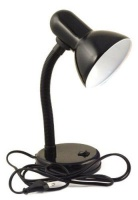 There are (__________) on the shelf. -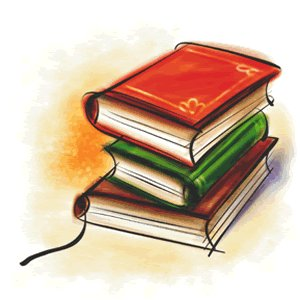 There is a (________) on the table. –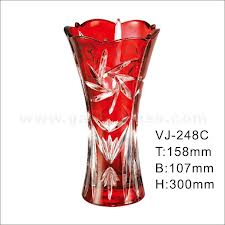 Задание № 2:Найдите грамматические ошибки в предложениях.There is cats in the street. – There are a boy in the kitchen. – Задание № 3:Дайте перевод английским словам, правильно соединив их.Behind 					в левом углуUnder					рядом сIn the left corner				позадиIn the right corner			междуNext to 					подBetween					в правом углуIn the middle of				посерединеЗадание № 4:Переведите на русский язык слова.sometimes – interesting – large – Задание № 5:Переделайте данные предложения из настоящего времени Present simple в будущее время  Future simple, используя английский модальный глагол will . Дайте перевод данным предложениям.I go to school  - I am a pupil – I swim in the summer – I do not eat an ice-cream - 